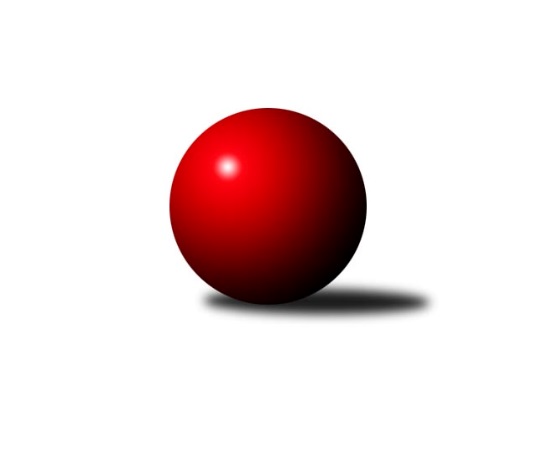 Č.9Ročník 2017/2018	12.11.2017Nejlepšího výkonu v tomto kole: 2514 dosáhlo družstvo: KK Slavoj Praha DMistrovství Prahy 2 2017/2018Výsledky 9. kolaSouhrnný přehled výsledků:KK Slavia Praha D	- TJ Radlice	6:2	2430:2349	9.0:3.0	7.11.SK Uhelné sklady Praha C	- KK Slavia Praha B	7:1	2441:2336	8.0:4.0	7.11.Sokol Kobylisy C	- TJ Sokol Praha-Vršovice B	6:2	2270:2223	8.0:4.0	7.11.PSK Union Praha C	- KK Slavia Praha C	2:6	2328:2379	6.0:6.0	9.11.TJ Sokol Rudná C	- Slavoj Velké Popovice A	6:2	2427:2359	8.0:4.0	9.11.KK Slavoj Praha D	- SK Meteor Praha D	6:2	2514:2342	8.0:4.0	9.11.KK Dopravní podniky Praha A	- Sokol Kobylisy B		dohrávka		14.12.Tabulka družstev:	1.	TJ Sokol Rudná C	9	8	0	1	45.5 : 26.5 	58.5 : 49.5 	 2421	16	2.	SK Uhelné sklady Praha C	9	6	0	3	43.0 : 29.0 	57.0 : 51.0 	 2361	12	3.	TJ Radlice	9	6	0	3	42.0 : 30.0 	63.0 : 45.0 	 2372	12	4.	KK Slavia Praha D	9	5	1	3	44.0 : 28.0 	59.0 : 49.0 	 2387	11	5.	Sokol Kobylisy B	7	5	0	2	36.0 : 20.0 	47.5 : 36.5 	 2252	10	6.	Slavoj Velké Popovice A	8	5	0	3	37.0 : 27.0 	47.0 : 49.0 	 2387	10	7.	KK Slavoj Praha D	8	4	1	3	34.0 : 30.0 	51.0 : 45.0 	 2409	9	8.	KK Slavia Praha C	7	3	0	4	27.0 : 29.0 	40.0 : 44.0 	 2332	6	9.	Sokol Kobylisy C	7	3	0	4	25.0 : 31.0 	43.0 : 41.0 	 2316	6	10.	KK Slavia Praha B	9	3	0	6	30.0 : 42.0 	46.0 : 62.0 	 2283	6	11.	SK Meteor Praha D	9	3	0	6	29.5 : 42.5 	50.5 : 57.5 	 2326	6	12.	TJ Sokol Praha-Vršovice B	9	3	0	6	25.0 : 47.0 	45.5 : 62.5 	 2210	6	13.	KK Dopravní podniky Praha A	7	2	0	5	22.0 : 34.0 	41.5 : 42.5 	 2298	4	14.	PSK Union Praha C	9	1	0	8	24.0 : 48.0 	46.5 : 61.5 	 2238	2Podrobné výsledky kola:	 KK Slavia Praha D	2430	6:2	2349	TJ Radlice	Zdeněk Novák	 	 202 	 202 		404 	 1:1 	 411 	 	192 	 219		Jan Kamín	Karel Bernat	 	 171 	 200 		371 	 1:1 	 389 	 	190 	 199		Leoš Kofroň	Petr Knap	 	 234 	 197 		431 	 2:0 	 376 	 	193 	 183		Karel Turek	Tomáš Jiránek	 	 196 	 212 		408 	 1:1 	 398 	 	211 	 187		Lukáš Lehner	Filip Knap	 	 209 	 211 		420 	 2:0 	 394 	 	203 	 191		Marek Lehner	Jan Václavík	 	 196 	 200 		396 	 2:0 	 381 	 	183 	 198		Radek Lehnerrozhodčí: Nejlepší výkon utkání: 431 - Petr Knap	 SK Uhelné sklady Praha C	2441	7:1	2336	KK Slavia Praha B	Dana Školová	 	 218 	 185 		403 	 2:0 	 376 	 	213 	 163		Tomáš Rybka	Olga Brožová	 	 171 	 202 		373 	 1:1 	 392 	 	194 	 198		Nikola Zuzánková	Eva Kozáková	 	 199 	 169 		368 	 1:1 	 351 	 	179 	 172		Tomáš Tejnor	Jiří Bendl	 	 234 	 211 		445 	 1:1 	 404 	 	192 	 212		Lidmila Fořtová	Jindra Kafková	 	 216 	 199 		415 	 2:0 	 401 	 	206 	 195		Pavel Forman	Miloslav Dušek	 	 207 	 230 		437 	 1:1 	 412 	 	217 	 195		Jiří Sládekrozhodčí: Nejlepší výkon utkání: 445 - Jiří Bendl	 Sokol Kobylisy C	2270	6:2	2223	TJ Sokol Praha-Vršovice B	Anna Nowaková	 	 170 	 192 		362 	 1:1 	 367 	 	187 	 180		Václav Papež	Jan Nowak	 	 187 	 182 		369 	 2:0 	 343 	 	179 	 164		Jiří Janata	Zdeněk Šrot	 	 197 	 191 		388 	 1:1 	 385 	 	182 	 203		Jaroslav Havránek	Karel Erben	 	 183 	 180 		363 	 0:2 	 403 	 	212 	 191		Josef Hladík	Václav Jícha	 	 209 	 196 		405 	 2:0 	 363 	 	186 	 177		Karel Wolf	Michal Matyska	 	 181 	 202 		383 	 2:0 	 362 	 	175 	 187		Petr Fingerrozhodčí: Nejlepší výkon utkání: 405 - Václav Jícha	 PSK Union Praha C	2328	2:6	2379	KK Slavia Praha C	Jiří Haken	 	 203 	 179 		382 	 1:1 	 388 	 	197 	 191		Jiří ml. Kryda ml.	Květa Pytlíková	 	 201 	 196 		397 	 1:1 	 408 	 	194 	 214		Josef st. Kocan	Jiří Peter	 	 183 	 181 		364 	 1:1 	 386 	 	208 	 178		Hana Hájková	Jakub Pytlík	 	 198 	 221 		419 	 2:0 	 395 	 	197 	 198		Milan ml. Mareš ml.	Václav Bouchal	 	 200 	 205 		405 	 1:1 	 394 	 	206 	 188		Michal Kocan	Pavel Mezek	 	 180 	 181 		361 	 0:2 	 408 	 	202 	 206		Milan st. Mareš st.rozhodčí: Nejlepší výkon utkání: 419 - Jakub Pytlík	 TJ Sokol Rudná C	2427	6:2	2359	Slavoj Velké Popovice A	Irena Mikešová	 	 206 	 188 		394 	 2:0 	 350 	 	166 	 184		Jaruška Havrdová	Miluše Kohoutová	 	 235 	 202 		437 	 1:1 	 442 	 	252 	 190		Jason Holt	Eva Mařánková	 	 188 	 189 		377 	 2:0 	 341 	 	161 	 180		Josef Vodešil	Anna Novotná	 	 184 	 207 		391 	 1:1 	 386 	 	192 	 194		Bedřich Švec	Jarmila Zimáková	 	 225 	 196 		421 	 2:0 	 393 	 	202 	 191		Čeněk Zachař	Ludmila Erbanová	 	 203 	 204 		407 	 0:2 	 447 	 	229 	 218		Karel Ballišrozhodčí: Nejlepší výkon utkání: 447 - Karel Balliš	 KK Slavoj Praha D	2514	6:2	2342	SK Meteor Praha D	Kateřina Holanová	 	 211 	 237 		448 	 2:0 	 373 	 	193 	 180		Bedřich Bernátek	Roman Hrdlička	 	 233 	 225 		458 	 2:0 	 354 	 	186 	 168		Vladimír Fořt	Danuše Kuklová	 	 229 	 219 		448 	 2:0 	 389 	 	184 	 205		Vladimír Dvořák	Blanka Koubová	 	 179 	 190 		369 	 0:2 	 411 	 	206 	 205		Miroslav Šostý	Jan Šipl	 	 200 	 213 		413 	 2:0 	 392 	 	187 	 205		Richard Sekerák	Vladimír Jahelka	 	 196 	 182 		378 	 0:2 	 423 	 	210 	 213		Zdeněk Boháčrozhodčí: Nejlepší výkon utkání: 458 - Roman HrdličkaPořadí jednotlivců:	jméno hráče	družstvo	celkem	plné	dorážka	chyby	poměr kuž.	Maximum	1.	Ludmila Erbanová 	TJ Sokol Rudná C	442.10	303.8	138.4	4.3	4/4	(455)	2.	Jan Václavík 	KK Slavia Praha D	431.81	291.4	140.4	5.6	4/5	(448)	3.	Kateřina Holanová 	KK Slavoj Praha D	428.63	292.8	135.9	5.3	4/4	(471)	4.	Miloslav Dušek 	SK Uhelné sklady Praha C	423.73	294.6	129.1	5.8	5/5	(487)	5.	Pavel Forman 	KK Slavia Praha B	423.55	290.8	132.8	2.4	4/5	(447)	6.	Jaroslav Vondrák 	KK Dopravní podniky Praha A	416.58	290.0	126.6	6.5	4/4	(443)	7.	Filip Knap 	KK Slavia Praha D	413.55	289.9	123.7	4.7	5/5	(433)	8.	Jiří Ludvík 	KK Dopravní podniky Praha A	413.50	286.3	127.3	5.8	4/4	(450)	9.	Jiří Bendl 	SK Uhelné sklady Praha C	412.63	291.4	121.3	8.1	4/5	(445)	10.	Karel Balliš 	Slavoj Velké Popovice A	409.30	283.0	126.4	5.1	5/5	(447)	11.	Jarmila Zimáková 	TJ Sokol Rudná C	408.93	286.5	122.4	5.8	4/4	(441)	12.	Roman Hrdlička 	KK Slavoj Praha D	408.50	292.4	116.1	7.4	3/4	(461)	13.	Miluše Kohoutová 	TJ Sokol Rudná C	408.35	288.2	120.2	7.1	4/4	(453)	14.	Josef st. Kocan 	KK Slavia Praha C	406.63	278.6	128.1	5.1	4/4	(434)	15.	Jaruška Havrdová 	Slavoj Velké Popovice A	406.55	285.6	121.0	7.9	5/5	(434)	16.	Milan ml. Mareš  ml.	KK Slavia Praha C	406.35	277.9	128.5	5.0	4/4	(429)	17.	Markéta Baťková 	KK Slavoj Praha D	404.42	280.0	124.4	7.3	4/4	(444)	18.	Milan st. Mareš  st.	KK Slavia Praha C	404.33	281.3	123.0	8.0	3/4	(427)	19.	Bedřich Švec 	Slavoj Velké Popovice A	404.30	282.6	121.7	8.8	5/5	(445)	20.	Michal Matyska 	Sokol Kobylisy C	404.20	285.7	118.5	6.5	5/5	(419)	21.	Miroslav Šostý 	SK Meteor Praha D	402.33	287.2	115.2	7.5	6/6	(443)	22.	Irena Mikešová 	TJ Sokol Rudná C	401.50	284.9	116.6	7.5	4/4	(433)	23.	Tomáš Jiránek 	KK Slavia Praha D	400.72	291.2	109.6	9.9	5/5	(437)	24.	Vojtěch Vojtíšek 	Sokol Kobylisy B	400.25	276.5	123.8	6.7	4/4	(415)	25.	Petr Knap 	KK Slavia Praha D	400.12	284.2	115.9	8.0	5/5	(431)	26.	Jan Kamín 	TJ Radlice	398.90	276.2	122.8	5.5	5/5	(436)	27.	Hana Hájková 	KK Slavia Praha C	398.44	273.9	124.5	6.6	4/4	(441)	28.	Lukáš Lehner 	TJ Radlice	398.32	284.6	113.8	8.8	5/5	(427)	29.	Jan Šipl 	KK Slavoj Praha D	397.94	275.8	122.2	7.6	4/4	(457)	30.	Jakub Pytlík 	PSK Union Praha C	397.28	275.9	121.4	8.1	5/5	(426)	31.	Marek Lehner 	TJ Radlice	396.28	282.3	114.0	11.3	5/5	(427)	32.	Anna Novotná 	TJ Sokol Rudná C	395.92	281.8	114.2	8.8	3/4	(418)	33.	Zdeněk Boháč 	SK Meteor Praha D	395.13	277.8	117.3	5.8	6/6	(423)	34.	Václav Jícha 	Sokol Kobylisy C	394.67	272.2	122.5	10.3	5/5	(410)	35.	Vladimír Dvořák 	SK Meteor Praha D	394.33	279.9	114.4	8.2	6/6	(468)	36.	Jason Holt 	Slavoj Velké Popovice A	394.15	283.0	111.2	11.1	5/5	(442)	37.	Jiří Mrzílek 	Slavoj Velké Popovice A	392.83	272.5	120.3	6.5	4/5	(411)	38.	Michal Kocan 	KK Slavia Praha C	392.44	273.7	118.8	5.7	4/4	(423)	39.	Marian Kovač 	Sokol Kobylisy B	392.25	275.5	116.8	7.0	3/4	(415)	40.	Václav Papež 	TJ Sokol Praha-Vršovice B	390.88	275.8	115.1	7.0	6/6	(428)	41.	Richard Sekerák 	SK Meteor Praha D	389.67	276.1	113.6	6.1	5/6	(447)	42.	Karel Erben 	Sokol Kobylisy C	389.47	274.8	114.7	8.0	5/5	(446)	43.	Olga Brožová 	SK Uhelné sklady Praha C	389.00	278.1	110.9	9.6	5/5	(429)	44.	Karel Bernat 	KK Slavia Praha D	388.60	280.3	108.3	10.3	5/5	(425)	45.	Leoš Kofroň 	TJ Radlice	386.12	270.8	115.3	9.2	5/5	(410)	46.	Vladimír Jahelka 	KK Slavoj Praha D	386.00	268.8	117.2	10.8	4/4	(410)	47.	Vladimír Fořt 	SK Meteor Praha D	385.80	283.6	102.2	11.1	5/6	(450)	48.	Václav Bouchal 	PSK Union Praha C	385.40	273.4	112.0	7.2	5/5	(423)	49.	Zdeněk Fůra 	Sokol Kobylisy B	385.31	267.8	117.6	8.6	4/4	(407)	50.	Blanka Koubová 	KK Slavoj Praha D	384.25	278.6	105.7	11.9	4/4	(432)	51.	Josef Hladík 	TJ Sokol Praha-Vršovice B	383.38	267.8	115.6	6.4	6/6	(407)	52.	Eva Mařánková 	TJ Sokol Rudná C	383.00	272.8	110.2	11.1	4/4	(408)	53.	Radek Lehner 	TJ Radlice	382.00	268.4	113.6	7.3	5/5	(407)	54.	Zdeněk Šrot 	Sokol Kobylisy C	381.93	272.3	109.6	10.1	5/5	(420)	55.	Nikola Zuzánková 	KK Slavia Praha B	381.25	262.9	118.3	6.3	4/5	(425)	56.	Dana Školová 	SK Uhelné sklady Praha C	381.10	274.5	106.6	9.1	5/5	(415)	57.	Jan Nowak 	Sokol Kobylisy C	381.07	269.7	111.3	8.6	5/5	(404)	58.	Josef Vodešil 	Slavoj Velké Popovice A	380.75	280.9	99.9	13.6	5/5	(410)	59.	Jan Novák 	KK Dopravní podniky Praha A	377.83	266.2	111.7	7.3	3/4	(393)	60.	Petr Štich 	SK Uhelné sklady Praha C	375.75	263.5	112.3	10.8	4/5	(399)	61.	Květa Pytlíková 	PSK Union Praha C	375.40	267.7	107.7	10.3	5/5	(402)	62.	Eva Kozáková 	SK Uhelné sklady Praha C	373.90	273.6	100.4	13.7	5/5	(409)	63.	Michal Fořt 	KK Slavia Praha B	373.50	263.5	110.0	8.3	4/5	(399)	64.	Tomáš Rybka 	KK Slavia Praha B	373.00	265.7	107.3	9.4	5/5	(414)	65.	Bedřich Bernátek 	SK Meteor Praha D	371.06	264.3	106.8	10.6	6/6	(406)	66.	Petr Finger 	TJ Sokol Praha-Vršovice B	370.96	267.1	103.9	12.1	6/6	(413)	67.	Jaroslav Krčma 	Sokol Kobylisy B	369.92	279.3	90.7	15.4	3/4	(402)	68.	Jaroslav Havránek 	TJ Sokol Praha-Vršovice B	369.29	266.0	103.3	11.6	6/6	(390)	69.	Jiří Haken 	PSK Union Praha C	367.70	263.1	104.6	11.4	5/5	(402)	70.	Tomáš Tejnor 	KK Slavia Praha B	367.15	256.6	110.6	9.5	4/5	(397)	71.	Pavel Mezek 	PSK Union Praha C	366.80	260.9	106.0	11.1	5/5	(402)	72.	Hana Poláčková 	TJ Sokol Rudná C	365.56	261.9	103.7	11.4	3/4	(391)	73.	Anna Nowaková 	Sokol Kobylisy C	364.20	262.3	101.9	8.6	5/5	(402)	74.	Václav Císař 	Sokol Kobylisy B	362.88	266.3	96.6	12.4	4/4	(378)	75.	Josef Císař 	Sokol Kobylisy B	362.25	262.0	100.3	11.4	4/4	(406)	76.	Petr Soukup 	KK Dopravní podniky Praha A	362.04	251.5	110.6	12.0	4/4	(408)	77.	Jiří Vilímovský 	TJ Sokol Praha-Vršovice B	345.58	257.2	88.4	16.3	4/6	(392)	78.	Jiří ml. Kryda  ml.	KK Slavia Praha C	344.63	247.6	97.0	13.0	4/4	(388)	79.	Jiří Janata 	TJ Sokol Praha-Vršovice B	342.80	253.5	89.3	15.0	5/6	(389)	80.	Vladimír Tala 	KK Slavia Praha B	340.00	246.3	93.8	13.8	4/5	(377)		Miloš ml. Beneš  ml.	TJ Radlice	436.22	303.0	133.2	2.6	3/5	(487)		Danuše Kuklová 	KK Slavoj Praha D	430.50	298.0	132.5	6.5	2/4	(448)		Jiří Sládek 	KK Slavia Praha B	422.33	290.7	131.7	3.5	3/5	(456)		Otakar Jakoubek 	SK Uhelné sklady Praha C	412.00	271.0	141.0	8.0	1/5	(412)		Jindřich Málek 	KK Dopravní podniky Praha A	410.00	285.0	125.0	3.0	1/4	(410)		Lidmila Fořtová 	KK Slavia Praha B	400.92	280.7	120.3	6.6	3/5	(418)		Jindřich Habada 	KK Dopravní podniky Praha A	396.00	265.0	131.0	4.0	1/4	(396)		Petr Stoklasa 	KK Dopravní podniky Praha A	394.50	286.0	108.5	10.0	2/4	(412)		Jaroslav Michálek 	KK Dopravní podniky Praha A	393.00	268.0	125.0	6.0	1/4	(393)		Čeněk Zachař 	Slavoj Velké Popovice A	393.00	271.0	122.0	6.0	1/5	(393)		Stanislava Sábová 	SK Uhelné sklady Praha C	392.50	279.0	113.5	9.0	2/5	(419)		Jana Dušková 	SK Uhelné sklady Praha C	392.00	294.0	98.0	11.0	1/5	(392)		Jindra Kafková 	SK Uhelné sklady Praha C	390.25	283.3	107.0	8.5	2/5	(415)		Milan Švarc 	KK Dopravní podniky Praha A	389.67	264.3	125.3	6.0	1/4	(412)		Zdeněk Novák 	KK Slavia Praha D	388.93	275.5	113.4	10.6	3/5	(455)		Miloslav Fous 	PSK Union Praha C	386.00	276.0	110.0	7.0	1/5	(386)		Luboš Maruna 	KK Slavoj Praha D	384.75	283.3	101.5	13.0	2/4	(388)		Štěpán Kandl 	KK Dopravní podniky Praha A	384.50	266.0	118.5	9.0	2/4	(399)		Karel Turek 	TJ Radlice	384.44	271.1	113.3	6.9	3/5	(406)		Miroslav Málek 	KK Dopravní podniky Praha A	382.00	267.0	115.0	14.0	1/4	(382)		Jiřina Mansfeldová 	PSK Union Praha C	379.00	267.5	111.5	6.5	1/5	(387)		Jiří Štoček 	KK Dopravní podniky Praha A	379.00	270.0	109.0	8.0	1/4	(379)		Jiří Brada 	KK Dopravní podniky Praha A	376.00	276.0	100.0	9.0	2/4	(395)		Jiří Chrdle 	SK Meteor Praha D	372.58	277.6	95.0	14.3	3/6	(443)		Renata Göringerová 	PSK Union Praha C	370.00	264.0	106.0	11.0	1/5	(370)		Jiří Tala 	KK Slavia Praha B	370.00	271.0	99.0	9.0	1/5	(370)		Josef Málek 	KK Dopravní podniky Praha A	367.00	264.0	103.0	14.0	1/4	(367)		Jan Kratochvil 	Slavoj Velké Popovice A	363.00	267.0	96.0	16.0	1/5	(363)		Karel Wolf 	TJ Sokol Praha-Vršovice B	361.00	254.5	106.5	10.0	2/6	(363)		Štěpán Fatka 	TJ Sokol Rudná C	359.00	246.0	113.0	11.0	1/4	(359)		Karel Myšák 	KK Slavia Praha D	358.83	265.3	93.5	13.3	3/5	(394)		Jiří Peter 	PSK Union Praha C	358.33	253.2	105.2	12.7	2/5	(367)		Ivo Vávra 	TJ Sokol Praha-Vršovice B	358.00	255.0	103.0	16.0	1/6	(358)		Luboš Polák 	TJ Sokol Praha-Vršovice B	357.50	239.5	118.0	11.0	1/6	(360)		Vladimír Kněžek 	KK Slavia Praha D	347.00	254.0	93.0	9.0	1/5	(347)		Jaromír Deák 	Sokol Kobylisy B	343.00	236.0	107.0	10.0	1/4	(343)		Jiří Bílka 	Sokol Kobylisy B	334.00	265.0	69.0	22.0	1/4	(334)		Jitka Vykouková 	PSK Union Praha C	332.67	246.7	86.0	14.0	3/5	(361)		Jiří st. Kryda  st.	KK Slavia Praha C	331.00	232.0	99.0	17.5	1/4	(337)Sportovně technické informace:Starty náhradníků:registrační číslo	jméno a příjmení 	datum startu 	družstvo	číslo startu19343	Hana Hájková	09.11.2017	KK Slavia Praha C	7x15944	Jakub Pytlík	09.11.2017	PSK Union Praha C	9x
Hráči dopsaní na soupisku:registrační číslo	jméno a příjmení 	datum startu 	družstvo	Program dalšího kola:10. kolo13.11.2017	po	17:30	Slavoj Velké Popovice A - SK Uhelné sklady Praha C (předehrávka z 12. kola)	14.11.2017	út	17:30	KK Slavia Praha C - SK Meteor Praha D	14.11.2017	út	17:30	KK Slavia Praha B - Sokol Kobylisy C	14.11.2017	út	17:30	Sokol Kobylisy B - KK Slavia Praha D	15.11.2017	st	17:30	TJ Radlice - SK Uhelné sklady Praha C	15.11.2017	st	17:30	Slavoj Velké Popovice A - KK Dopravní podniky Praha A	16.11.2017	čt	17:30	TJ Sokol Praha-Vršovice B - KK Slavoj Praha D	16.11.2017	čt	17:30	PSK Union Praha C - TJ Sokol Rudná C	Nejlepší šestka kola - absolutněNejlepší šestka kola - absolutněNejlepší šestka kola - absolutněNejlepší šestka kola - absolutněNejlepší šestka kola - dle průměru kuželenNejlepší šestka kola - dle průměru kuželenNejlepší šestka kola - dle průměru kuželenNejlepší šestka kola - dle průměru kuželenNejlepší šestka kola - dle průměru kuželenPočetJménoNázev týmuVýkonPočetJménoNázev týmuPrůměr (%)Výkon2xRoman HrdličkaSlavoj D4581xZdeněk FůraKobylisy B117.534472xKateřina HolanováSlavoj D4481xJiří BendlUS Praha C114.634451xDanuše KuklováSlavoj D4481xKarel BallišPopovice A114.564471xZdeněk FůraKobylisy B4471xJason HoltPopovice A113.284422xKarel BallišPopovice A4476xMiloslav DušekUS Praha C112.574371xJiří BendlUS Praha C4452xMiluše KohoutováRudná C112437